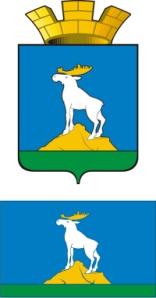 НИЖНЕСЕРГИНСКОЕ  ГОРОДСКОЕ ПОСЕЛЕНИЕДУМА                                   ЧЕТВЕРТЫЙ СОЗЫВ             ПРОЕКТДВЕНАДЦАТОЕ ЗАСЕДАНИЕР Е Ш Е Н И Еот  22 .08.2018г. № 58г. Нижние СергиО внесении изменений и дополнений  в УставНижнесергинского городского поселенияВ связи с принятием Федеральных законов от  29.12.2017г. № 455-ФЗ « О внесении  изменений в Градостроительный кодекс Российской Федерации, от 29.12.2017г. № 463-ФЗ « О внесении изменений в Федеральный закон « Об общих принципах организации  местного самоуправления в Российской Федерации»,  от 18.04.2018г. № 83 – ФЗ « О внесении изменений в отдельные законодательные акты Российской Федерации по вопросам совершенствования организации местного самоуправления», в целях приведения Устава Нижнесергинского городского поселения  в соответствие с федеральным законодательством, руководствуясь статей 22 Устава Нижнесергинского городского поселения, Дума Нижнесергинского городского поселения      Р Е Ш И Л А:     1. Внести в Устав Нижнесергинского городского поселения, принятый Решением Думы Нижнесергинского  городского поселения  от 8 декабря 2005 года N 5 "О принятии Устава Нижнесергинского городского поселения " (с изменениями, внесенными Решениями Думы Нижнесергинского городского поселения  от 17.05.2007г. № 65,  от  28.02.2008г.№ 95, от 30.09.2008г. № 122;   от 19.03.2009г. № 156,  от 24.04.2009 №164,   от 24.07.2009г. № 186,   от 28.01. 2010г.№  35,  от  29.04.2010г. № 46, от 29.06.2010г.№ 66, от 26.08.2010г. № 71., от 08.11.2010г.  № 86, от 30.03.2011г. № 119, от 29.09.2011г. № 152 , от 28.03.2012г. №190, от 20.11.2012г. № 250,  от 22.08.2013г № 317, от 24.10.2013г. № 7. от  16.01.2014 г. № 38, от 30.03.2015г. № 131,  от 28.12.2015г. № 181, от 29.09.2016г. № 231, от 29.05.2017г. № 286,от 30.11.2017г. № 20, от 22.03.2018г. № 38 следующие изменения:1.1 пункт 6 статьи 16 изложить  в следующей редакции:« 6. По проектам генеральных планов, проектам правил землепользования и застройки, проектам планировки территории, проектам межевания территории, проектам правил благоустройства территорий, проектам, предусматривающим внесение изменений в один из указанных утвержденных документов, проектам решений о предоставлении разрешения на условно разрешенный вид использования земельного участка или объекта капитального строительства, проектам решений о предоставлении разрешения на отклонение от предельных параметров разрешенного строительства, реконструкции объектов капитального строительства, вопросам изменения одного вида разрешенного использования земельных участков и объектов капитального строительства на другой вид такого использования при отсутствии утвержденных правил землепользования и застройки проводятся общественные обсуждения или публичные слушания, порядок организации и проведения которых определяется нормативным правовым актом Думы Нижнесергинского городского поселения  с учетом положений законодательства о градостроительной деятельности.»;1.2 дополнить устав статьей 15.1. следующего содержания:«Статья 15.1. Староста сельского населенного пункта1. Для организации взаимодействия органов местного самоуправления и жителей сельского населенного пункта при решении вопросов местного значения в сельском населенном пункте, расположенном в поселении, может назначаться староста сельского населенного пункта.2. Староста сельского населенного пункта назначается Думой поселения по представлению схода граждан сельского населенного пункта из числа лиц, проживающих на территории данного сельского населенного пункта и обладающих активным избирательным правом.3. Староста сельского населенного пункта не является лицом, замещающим государственную должность, должность государственной гражданской службы, муниципальную должность или должность муниципальной службы, не может состоять в трудовых отношениях и иных непосредственно связанных с ними отношениях с органами местного самоуправления.4. Лицо не может быть назначено старостой сельского населенного пункта в случаях, установленных федеральным законом.5. Срок полномочий старосты сельского населенного пункта составляет 2 года.Полномочия старосты сельского населенного пункта прекращаются досрочно по решению Думы поселения по представлению схода граждан сельского населенного пункта, а также в случаях, установленных федеральным законом.6. Гарантии деятельности, полномочия и иные вопросы статуса старосты сельского населенного пункта устанавливаются нормативным правовым актом Думы поселения в соответствии с законом Свердловской области.»;1.3 пункт 1 статьи 20 дополнить подпунктом 4следующего содержания:«4) контрольно – счетный орган Нижнесергинского городского поселения.»;1.4пункт 7 статьи 26 изложить в следующей редакции:«7. Депутату, осуществляющему свои полномочия на постоянной основе, предоставляется ежегодный основной оплачиваемый отпуск, а также ежегодные дополнительные оплачиваемые отпуска, продолжительность которых определяется муниципальными правовыми актами Думы поселения.»;1.5 пункт 8 статьи 26 считать утратившим силу.1.6 пункт 4 статьи 28 изложить в следующей редакции:«4. главе поселения предоставляется ежегодный основной оплачиваемый отпуск, а также ежегодные дополнительные оплачиваемые отпуска, продолжительность которых определяется муниципальными правовыми актами Думы поселения.»;1.7 дополнить статьей 31.1 следующего содержания:« Статья 31.1. Контрольно – счетный орган поселения1. Контрольно-счетный орган поселения является постоянно действующим органом местного самоуправления, осуществляющим внешний муниципальный финансовый контроль.2. Контрольно-счетный орган поселения формируется Думой поселения в соответствии с федеральным законом.3. Полномочия контрольно-счетного органа поселения определяются в соответствии с федеральными законами, законами Свердловской области, настоящим Уставом и нормативными правовыми актами Думы поселения.4. Информация о проведенных контрольных и экспертно-аналитических мероприятиях, о выявленных при их проведении нарушениях, о внесенных представлениях и предписаниях, а также о принятых по ним решениях и мерах подлежит размещению в информационно-телекоммуникационной сети Интернет и опубликованию в средствах массовой информации.5. Органы местного самоуправления и муниципальные органы, организации, в отношении которых контрольно-счетный орган вправе осуществлять внешний муниципальный финансовый контроль, их должностные лица, а также территориальные органы федеральных органов исполнительной власти и их структурные подразделения в установленные законом Свердловской области сроки обязаны представлять в контрольно-счетный орган по его запросам информацию, документы и материалы, необходимые для проведения контрольных и экспертно-аналитических мероприятий.6. Финансовое обеспечение деятельности контрольно-счетного органа поселения осуществляется за счет средств местного бюджета.7. Дума поселения вправе заключить соглашение с Думой муниципального района о передаче контрольно-счетному органу муниципального района полномочий контрольно-счетного органа поселения по осуществлению внешнего муниципального финансового контроля».»;1.8 подпункт 42 пункта 1 статьи 30 изложить  следующей редакции:«42) осуществление контроля за соблюдением правил благоустройства территории поселения, организация благоустройства территории поселения в соответствии с указанными правилами, а также организация использования, охраны, защиты, воспроизводства городских лесов, лесов особо охраняемых природных территорий, расположенных в границах населенных пунктов поселения;».».2.Вынести проект решения на публичные слушания с участием представителей общественности. Публичные слушания назначить на 27 сентября 2018г. 3. Опубликовать проект настоящего решения в муниципальном вестнике Нижнесергинского городского поселения.Председатель ДумыНижнесергинскогогородского поселения                                                       А.А. ЯковлевГлава Нижнесергинскогогородского поселения                                                       А.М.Чекасин    